Mit dem Tablet oder Smartphone in die Küche!Über 1.000 Kochbücher und Kochzeitschriften                                        finden Sie in unserer Onleihe LEO-SUED: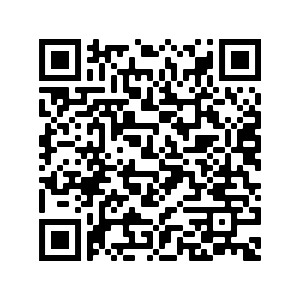 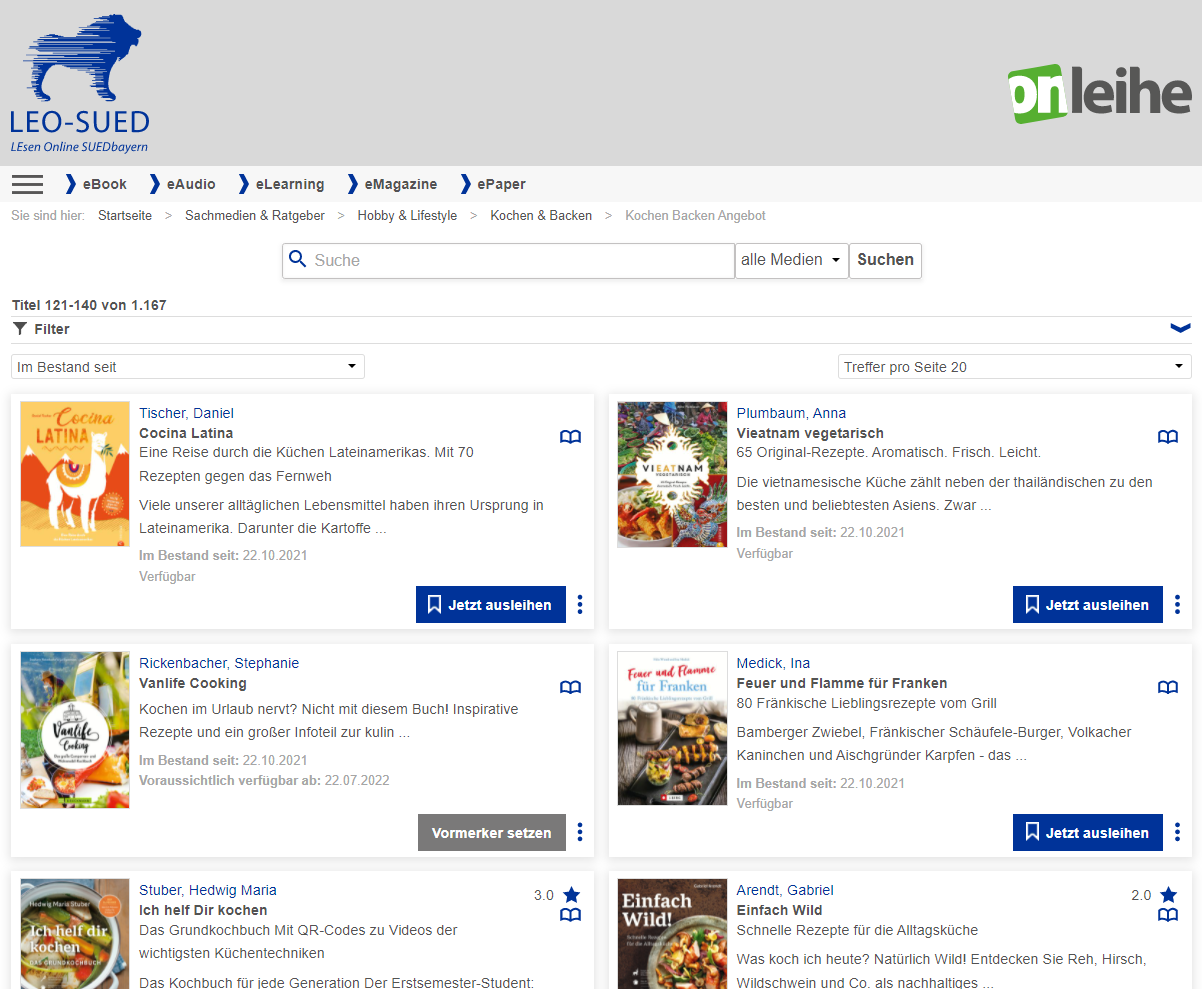 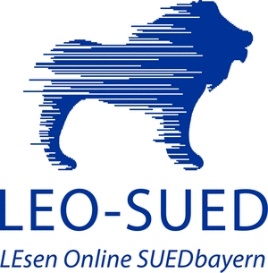 